(LOGO) ponuđaća javne finansijske podrškeIme NVO:Naziv projekta :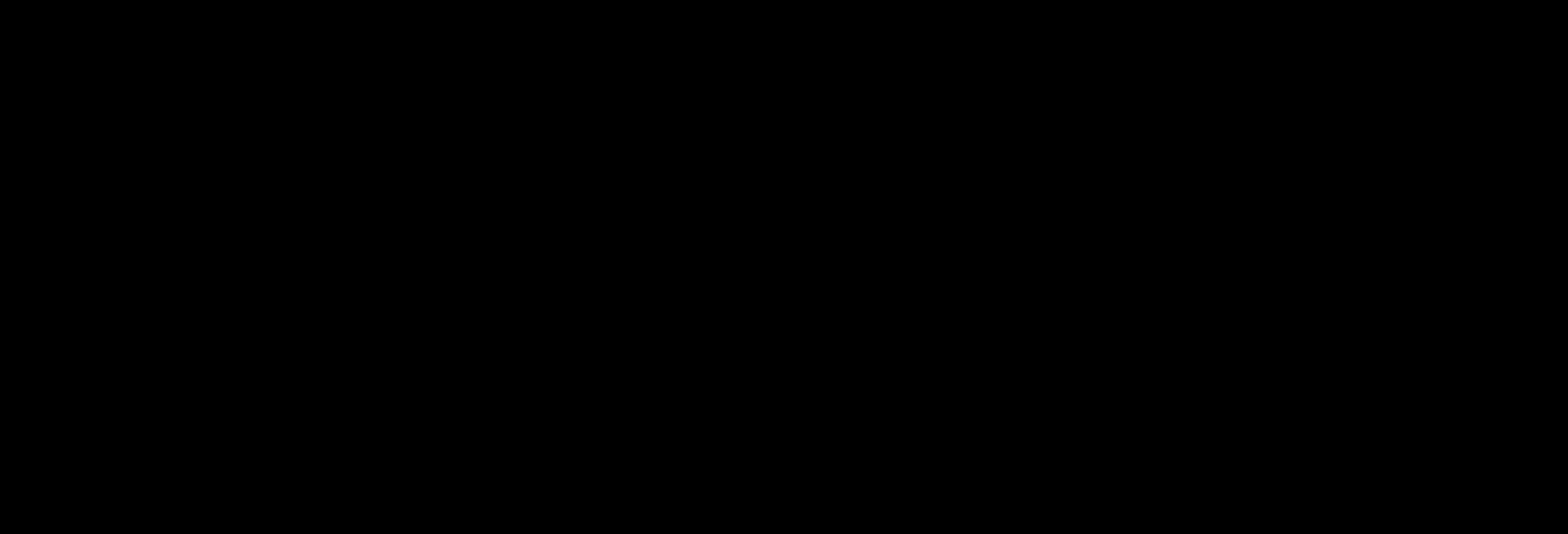 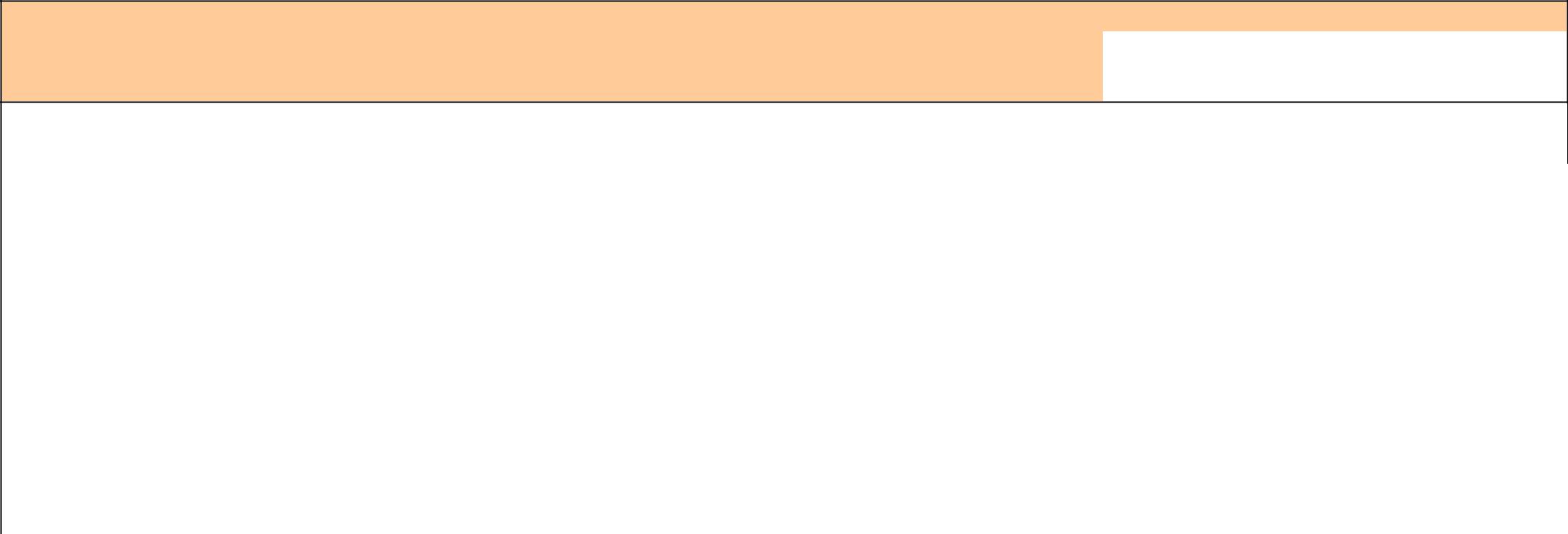 Forma budžeta javnog poziva Molimo vas da obrazac popunite računarom. Ako je potrebno, možete dodati naknadno kolone, ali nemojte da zaboravite da proverite valjanost formula. Obrazac će izračunati iznose prema formulama i nije ih potrebno ručno izračunatiDierektan iznos  (preciziraj cene koje su direktno povezane sa projektom)1. Ljudski resursi2. Putovanje (navedite troškove, na primer, javnog prevoza, putne troškove, troškove smeštaja, dnevnice u svrhu obavljanja projektnih aktivnosti)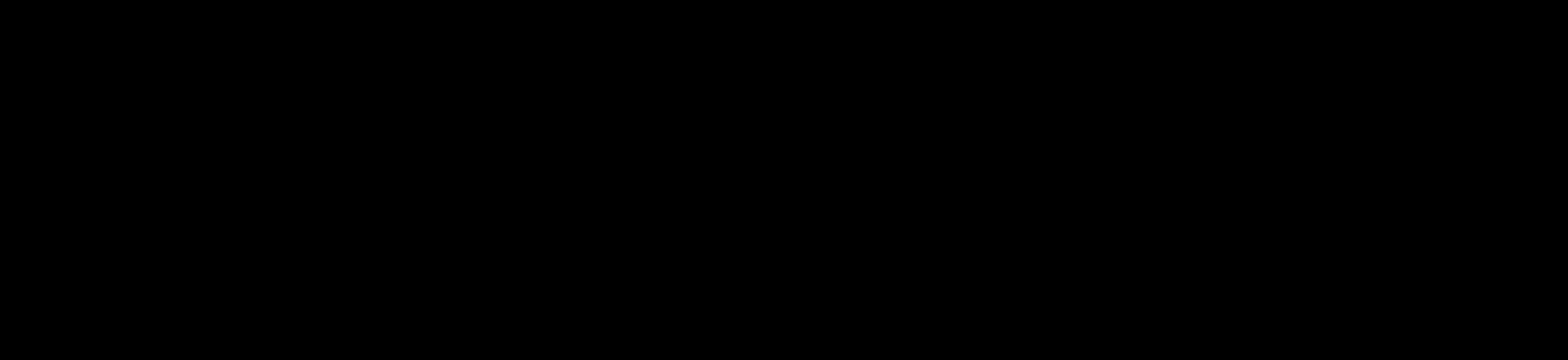 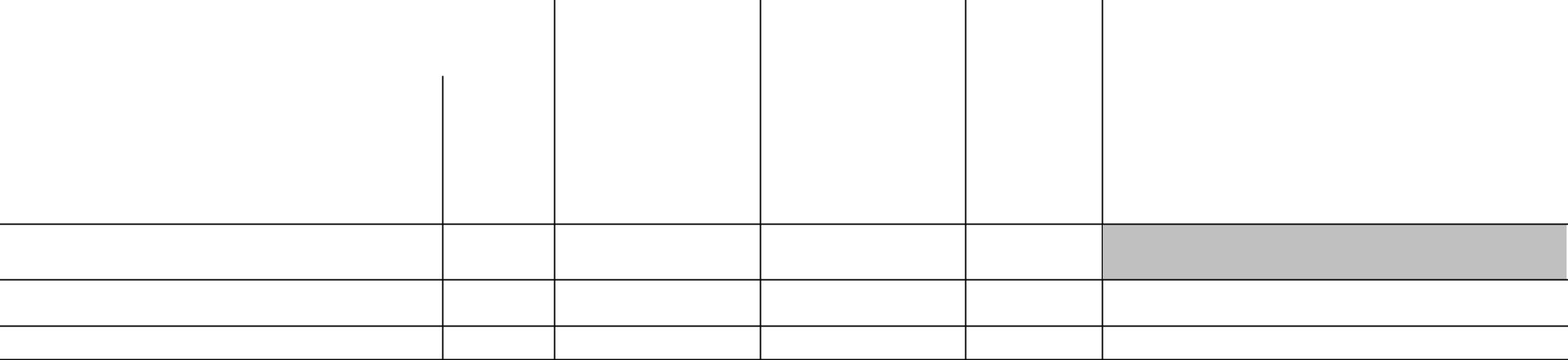 FORMULAR 10Forma budžeta Vrsta troškova Cena po jedinci Ukuapn budžet projekta izražen u euroPotreban budžetod strane provajdera ipodrškaFINANSIJSKIjavno (u evrima1 godina  (dodati u OBJAŠNJENJE BUDŽETSKIH STAVKI -për njësikoloni obračun cene po jedinici i ukupan iznos, i spisak aktivnosti za koje Za svaku godinu Ako je to potrebno) se primenjuje u stavki 1.1. P1.1. PLATE (navedite troškove plata i naknada za zaposlene)Napomena: Molimo navedite imena i prezimena osoba koje treba platiti, period za koji se plaćataksu, kao i naziv posla 1.1. P1.1. PLATE (navedite troškove plata i naknada za zaposlene)Napomena: Molimo navedite imena i prezimena osoba koje treba platiti, period za koji se plaćataksu, kao i naziv posla 1.1. P1.1. PLATE (navedite troškove plata i naknada za zaposlene)Napomena: Molimo navedite imena i prezimena osoba koje treba platiti, period za koji se plaćataksu, kao i naziv posla [Primer:]Menasdžer projekta [Profesionalni vođa projekta / programaza 12 meseci. Ako je prosečna mesečna platabruto je 500,00 evra * 12 meseci = 6,000.00evro]1.1.2. administrator[Profesionalni administrator projekta za za 6 šest meseci Prosek mesečna plata je euro 300.00 * 6 meseca = 1,800.00 euro]1.1.3. ekspertëtUjupno 1.1.1.2. Ugovori usluga1.2. Ugovori uslugaNapomena: Molimo vas dajte nam imena i prezikena osoba koji će primati naknade za ovaj posaoNapomena: Molimo vas dajte nam imena i prezikena osoba koji će primati naknade za ovaj posaoNapomena: Molimo vas dajte nam imena i prezikena osoba koji će primati naknade za ovaj posaoNapomena: Molimo vas dajte nam imena i prezikena osoba koji će primati naknade za ovaj posaoNapomena: Molimo vas dajte nam imena i prezikena osoba koji će primati naknade za ovaj posao1.2.1. Ugovor o uslugama sa aktivnostima - Izvođač br.1.2.1. Ugovor o uslugama sa aktivnostima - Izvođač br.[[Ugovor o uslugama biće zaključen saaktivnosti izvođača radova. Aktivnost br. 1sprovodi se u periodu od tri mesecaprojekta, procenjeni trošak odsprovođenje aktivnosti je 2000 evra]11.2.2. Ugovor o uslugama sa aktivnostima - Izvođač br.1.2.2. Ugovor o uslugama sa aktivnostima - Izvođač br.[Ugovor o uslugama biće zakljućen2Sa aktivnostima izvođaća. Aktivnost br. 1sprovodi se u periodu od tri mesecaprojekta, procenjeni trošak odsprovođenje aktivnosti je 2000 evra]1.2.3.Ukupno  1.2.0.00 €0.00 €0.00 €Ukupno  1. (1.1+1.2.):0.00 €0.00 €0.00 €2.1. Troškovi autobuskog prevoza[Ekipa projekta će održati jednu od aktivnopsti van glqavne kancelarije                                                                                         I obezbedila je 10 autobuske karte u iznosu od 10 euroza karte.. ukuapn iznos je 100evra]2.2. Dnevnice za članove projektnog tima [Projektni tim održaće jednu od aktivnosti aktivitetet aktivnosti van Kosova i plaćaju se 2dnevnice u iznosu od 100 evra. Ukupni troškovi 2.3.Ukupno 2.:0.00 €0.00 €0.00 €Roba 3.1. Snabdevanje sa kompjuterima [U cilju implementacije aktivnosti NVO-a -Kupiću kompjuter u vrednosti od 200 evra]3.2. Snabdevanje sa nastavnim materijalom [U cilju implementacije aktivnosti i rad u grupi Ciljanog projekta od strane NVO kupiću  200 knjige u vrednosto id _____________3.3.Ukupno 3.:0.00 €0.00 €0.00 €4. Ostali troškovi, usluge (kampanja, obuka za glavne  korisnike, troškovi praćenja implementacije projekta, drugi troškovi koji su neophodni i direktno povezani i neophodni za sprovođenje projektnih aktivnosti i slično.)4. Ostali troškovi, usluge (kampanja, obuka za glavne  korisnike, troškovi praćenja implementacije projekta, drugi troškovi koji su neophodni i direktno povezani i neophodni za sprovođenje projektnih aktivnosti i slično.)4. Ostali troškovi, usluge (kampanja, obuka za glavne  korisnike, troškovi praćenja implementacije projekta, drugi troškovi koji su neophodni i direktno povezani i neophodni za sprovođenje projektnih aktivnosti i slično.)4. Ostali troškovi, usluge (kampanja, obuka za glavne  korisnike, troškovi praćenja implementacije projekta, drugi troškovi koji su neophodni i direktno povezani i neophodni za sprovođenje projektnih aktivnosti i slično.)4. Ostali troškovi, usluge (kampanja, obuka za glavne  korisnike, troškovi praćenja implementacije projekta, drugi troškovi koji su neophodni i direktno povezani i neophodni za sprovođenje projektnih aktivnosti i slično.)4.1. Priprema za edukativni materijal [Za primenu aktivnosti obuke br. 1obuka će razvijati obrazovne materijaleza Modul 1. Troškovi izvođačarad se plaća za ugovorene poslove(1.2.1.), I troškove grafičkog dizajna,prezentacija i štampanje materijala je epredviđene ovom stavkom budžeta. Troškovigrafički dizajn je 50 evra, štampa ematerijal je 2 evra po kopiji. VoljaŠtampano je 100 primeraka. Ukupna cena je 250 evra. 4.2. Troškovi iznajmljivanja sale za održavanje obrazovnih aktivnosti4.2. Troškovi iznajmljivanja sale za održavanje obrazovnih aktivnosti4.2. Troškovi iznajmljivanja sale za održavanje obrazovnih aktivnosti4.2. Troškovi iznajmljivanja sale za održavanje obrazovnih aktivnosti4.2. Troškovi iznajmljivanja sale za održavanje obrazovnih aktivnosti[Za primenu aktivnosti br.. 2 planirano je [Za primenu aktivnosti br.. 2 planirano je Uzimanje u zakup prostorije za sva dana Uzimanje u zakup prostorije za sva dana . Dnevni iznos je 100 evra a ukupno . Dnevni iznos je 100 evra a ukupno 200 evra]200 evra]4.3. Troškovi za održavanje okruglog stola 4.3. Troškovi za održavanje okruglog stola 4.3. Troškovi za održavanje okruglog stola 4.4.Ukupno  4.:0.00 €0.00 €0.00 €0.00 €0.00 €B) B) Indirektni troškovi (su troškovi koji su indirektno povezani sa implementacijom projekta, procenat do [procentualno ograničenje za ovobudžetska linija ako postoji] od vrednosti budžeta projekta koju je zatražio [pružalac finansijske podrške])B) B) Indirektni troškovi (su troškovi koji su indirektno povezani sa implementacijom projekta, procenat do [procentualno ograničenje za ovobudžetska linija ako postoji] od vrednosti budžeta projekta koju je zatražio [pružalac finansijske podrške])B) B) Indirektni troškovi (su troškovi koji su indirektno povezani sa implementacijom projekta, procenat do [procentualno ograničenje za ovobudžetska linija ako postoji] od vrednosti budžeta projekta koju je zatražio [pružalac finansijske podrške])B) B) Indirektni troškovi (su troškovi koji su indirektno povezani sa implementacijom projekta, procenat do [procentualno ograničenje za ovobudžetska linija ako postoji] od vrednosti budžeta projekta koju je zatražio [pružalac finansijske podrške])B) B) Indirektni troškovi (su troškovi koji su indirektno povezani sa implementacijom projekta, procenat do [procentualno ograničenje za ovobudžetska linija ako postoji] od vrednosti budžeta projekta koju je zatražio [pružalac finansijske podrške])B) B) Indirektni troškovi (su troškovi koji su indirektno povezani sa implementacijom projekta, procenat do [procentualno ograničenje za ovobudžetska linija ako postoji] od vrednosti budžeta projekta koju je zatražio [pružalac finansijske podrške])B) B) Indirektni troškovi (su troškovi koji su indirektno povezani sa implementacijom projekta, procenat do [procentualno ograničenje za ovobudžetska linija ako postoji] od vrednosti budžeta projekta koju je zatražio [pružalac finansijske podrške])B) B) Indirektni troškovi (su troškovi koji su indirektno povezani sa implementacijom projekta, procenat do [procentualno ograničenje za ovobudžetska linija ako postoji] od vrednosti budžeta projekta koju je zatražio [pružalac finansijske podrške])B) B) Indirektni troškovi (su troškovi koji su indirektno povezani sa implementacijom projekta, procenat do [procentualno ograničenje za ovobudžetska linija ako postoji] od vrednosti budžeta projekta koju je zatražio [pružalac finansijske podrške])5. STroškovi obavljanja poslova (navedite, na primer usluge, prostor za iznajmljivanje, računovodstvene usluge itd.)5. STroškovi obavljanja poslova (navedite, na primer usluge, prostor za iznajmljivanje, računovodstvene usluge itd.)5. STroškovi obavljanja poslova (navedite, na primer usluge, prostor za iznajmljivanje, računovodstvene usluge itd.)5. STroškovi obavljanja poslova (navedite, na primer usluge, prostor za iznajmljivanje, računovodstvene usluge itd.)5. STroškovi obavljanja poslova (navedite, na primer usluge, prostor za iznajmljivanje, računovodstvene usluge itd.)5. STroškovi obavljanja poslova (navedite, na primer usluge, prostor za iznajmljivanje, računovodstvene usluge itd.)5. STroškovi obavljanja poslova (navedite, na primer usluge, prostor za iznajmljivanje, računovodstvene usluge itd.)5. STroškovi obavljanja poslova (navedite, na primer usluge, prostor za iznajmljivanje, računovodstvene usluge itd.)5. STroškovi obavljanja poslova (navedite, na primer usluge, prostor za iznajmljivanje, računovodstvene usluge itd.)5.1.Plaćanje prostora za iznajmljivanje tokomImplementacija projekta5.1.Plaćanje prostora za iznajmljivanje tokomImplementacija projekta5.2. Ukupan iznos o vremenskom trajanju 5.2. Ukupan iznos o vremenskom trajanju projekta projekta 5.3. Računovodstvene usluge za projekat5.3. Računovodstvene usluge za projekat5.4.5.4.Ukupno  5.:Ukupno  5.:0.00 €0.00 €0.00 €0.00 €0.00 €0.00 €% Od ukupno trađeni iznos Od ponuđaće finansijske podrške UKUPNO  (1+2+3+4+5)UKUPNO  (1+2+3+4+5)0.00 €0.00 €0.00 €0.00 €0.00 €0.00 €6. OSTALI FINANSIJSKI IZVOR Iznosi drugih izvora finansiranjaIznosi drugih izvora finansiranjaI. Izvori iz samodoprinos II. Drtugi javni autoriteti  - centralniIII. Opštinski autoriteti IV. OstaloUKUPNO  (I+II+III+IV)0.00 €UKUAPN IZNOS PROJEKTAIZ SVIH IZVORAUKUAPN IZNOS PROJEKTAIZ SVIH IZVORA0.00 €